с. КойгородокО проведении мероприятий по благоустройству,озеленению и санитарной очистке территориисельского поселения «Койгородок»В соответствии с Федеральным Законом от 30.03.1999 года № 52-ФЗ «О санитарном  благополучии населения» и правил содержания и благоустройства территории сельского поселения «Койгородок»                                            ПОСТАНОВЛЯЮ:Объявить повсеместное проведение месячника по благоустройству, озеленению и санитарной очистке территории сельского поселения «Койгородок» с 24.04.2019 г. по 23.05.2019 г.Рекомендовать руководителям предприятий, организаций, учреждений всех форм собственности, в срок до 05 мая 2019 года, провести благоустройство, озеленение и санитарную очистку закрепленных территорий от производственного мусора и отходов. Вывоз мусора на полигон для размещения твердых бытовых отходов осуществлять только на договорных основаниях с региональным оператором ООО «УхтаЖилфонд».Рекомендовать руководителям торгующих организаций, независимо от форм собственности, оборудовать все торговые точки стационарными или переносными мусоросборниками.Жителям сельского поселения «Койгородок» в срок до 05 мая 2019 года провести уборку придомовых территорий, в течение летнего периода 2019 года произвести снос ветхого и аварийного строения.Закрепить места уборки мусора по с. Койгородок за организациями и учреждениями согласно приложению № 2 (по согласованию).Объявить днями массового выхода на субботники 26, 29 апреля и 6, 7 мая с 09.00 часов.Рекомендовать директору ООО «Жилфонд» организовать выход на субботники по уборке придомовых территорий квартиросъёмщиков многоквартирных домов.Рекомендовать начальнику Койгородского филиала АО «Коми дорожная компания» Сердитову И.А. принять меры по очистке от мусора и песка дорог и придорожной полосы республиканских дорог, замену пришедших в негодность дорожных знаков. Рекомендовать начальнику Койгородской РЭС Новоселову В.А. и начальнику ЛТУ ПАО «Ростелеком» Коми филиала Лодыгину В.В. провести ревизию линий электропередач и связи, произвести замену опор, пришедших в непригодность, выровнять наклонившиеся. В срок 23.05.2019 года руководителям учреждений и организаций всех форм собственности предоставить отчет о проделанной работе.Утвердить план мероприятий по благоустройству, озеленению и санитарной очистке сельского поселения «Койгородок» на 2019 год, согласно приложению № 1.  Контроль за исполнением данного постановления оставляю за собой. Срок снятия с контроля 01.11.2019 года. Настоящее постановление вступает в силу со дня его обнародования.Врио руководитель администрациисельского поселения «Койгородок»                                              	            В.В. Канев   Приложение 1к постановлению администрации  сельского поселения «Койгородок» № 01/04 от 19.04.2019 г.                                                             ПЛАН  мероприятий администрации сельского поселения «Койгородок» по благоустройству, озеленению и санитарной очистке  территории с. Койгородок.Приложение № 2 к постановлению администрации  сельского поселения «Койгородок» № 01/04 от 19.04.2019 г.                                                             Места уборки мусораорганизациями и учреждениями.  Учреждения и организации, не указанные в данном списке принимают участие в проведении субботника на рядом расположенных территориях, указанных в списке совместно с другими учреждениями и организациями. «Койгорт» сикт овмöдчöминлöнадминистрация «Койгорт» сикт овмöдчöминлöнадминистрация «Койгорт» сикт овмöдчöминлöнадминистрация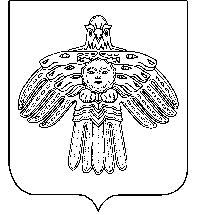 Администрациясельского поселения«Койгородок»Администрациясельского поселения«Койгородок»ШУÖМПОСТАНОВЛЕНИЕот19 апреля2019 г.                                                                                                                                 №№01/04№ п/пНаименование мероприятияСроки исполнения1Организация встречи с руководителями учреждений, организаций по вопросам санитарной очистке территорийДо 15.04.2019 года2Проведение сходов граждан по вопросам уборки придомовых территорий, озеленению, по установке контейнеров, соблюдения правил содержания домашних животных, соблюдение правил благоустройства.До 27.04.2019 года3Установка аншлагов «Свалка мусора запрещена»До 30.04.2019 года4Ревизия площадок под сбор ТКО, контейнеров.До 30.04.2019 года5Ремонт тротуаровМай – сентябрь 2019 г.6Организация и проведение субботников по уборке территории поселения26, 29 апреля6, 7 мая7Организация и проведение субботников по уборке территории вокруг кладбищ.30 апреля8 мая8Очистка асфальтобетонного покрытия улично-дорожной сети от песка.До 08.05.2019 года9Ликвидация несанкционированных свалокМай – сентябрь 2019 г.10Проведение очистки территории вдоль рекиИюнь – июль 2019 г.11Проведение месячника по санитарной очистке населенных пунктов24.04.2019 – 23.05.201912Проведение косметического ремонта памятников, благоустройство территории возле нихДо 08.05.2019 г.13Скашивание травы и уборка общественных местМай – сентябрь 2019 г.14Работа по сносу ветхих и аварийных зданий Апрель – октябрь 2019 г.15Работа по очистке от мусора автобусных остановокДо 30.04.2019 г.16Ежедневная уборка территорий организаций и предприятий от мусораежедневно17Ремонт ограждений Май - сентябрь18Проведение экологических субботниковИюнь - август19Обрезка деревьев, ликвидация высохших и переросших.Май 2019 г.20Приобретение деревьев и кустарников для посадкиМай 2019 г.21Организация и проведение рейдов по территории поселения по выявлению нарушений правил благоустройстваВ течение года22Еженедельное подведение итоговКаждая среда23Освещение вопросов благоустройства и озеленения в СМИПо мере необходимости№ п/пНаименование организации, учрежденияМесто уборки1Администрация поселения, Совет ветеранов, общественная приемная Главы РК. Сбербанк. Филиал Росреестра.Территория прилегающая к памятнику «Никто не забыт, …»2ГБУ РК «ЦСЗН Койгородского района»,ГУ РК «ЦЗН Койгородского района»,ООО «Койгородок»,Отдел судебных приставов,Уголовно-исполнительная инспекция,Участок по учету электроэнергии Койгородского РЭС,МУП «Транссервис», Общество охотников и рыболовов.территория детской площадки у пруда,возле здания «совхозной канторы»,автостанции3Койгородский филиал АО «Коми тепловая компания»,ООО «Жилфонд»Территория вокруг центральной котельной, вокруг здания «гостиницы», вокруг домика Цион.4Администрация МР «Койгородский»,Музыкальная школа,Государственная аптека № 24,Редакция газеты «Новая жизнь»,Мировой судТерритория вокруг здания администрации,парковая зона по ул. Новая (до ул. Луговая),территория прилегающая к Спасской площади.5ПО «Югор»,РостелекомВокруг здания, Производственное здание сзади здания администрации района (где расположена аптека),Гаражи (пристань, возле телестанции)6Пожарная частьТерритория, расположенная ниже (склон горы) здания пожарной части от домика Цион до здания суда7Станция по борьбе с болезнями животных,Федеральный судТерритория вокруг здания, склон пригорка на ул. Набережная.8ГУЗ РК «Койгородская ЦРБ»Территория, прилегающая к территории ЦРБ, лестница-тротуар на ул. Мира9Койгородский филиал «Коми дорожная компания»Территория вокруг административного здания, гаражей, прилегающая к автомобильной дороге республиканского значения.10Почта РоссииТерритория вокруг здания почты и дома быта, гаражей (собственных).11Центр культурыТерритория от домика Цион до парковой зоны. (включая полную ликвидацию мест несанкционированного сбора молодежи – демонтаж самовозведенных примитивных «скамеечек»)12ООО «Койгородская ПМК»Территория вдоль дорог: от ПЧ под гору до ул Набережная, ул. Набережная от ЦРБ до пересечения с ул. Луговой.13Хлебозавод, мясомолзаводТерритория: развилка ул. Набережной к хлебозаводу и к «Новатору»14Отделение полицииТерритория вокруг памятника А.Д.Данилову, возле бывшего здания ГБДД по ул. Советская. 15Библиотека, музейВокруг здания, дома И.Торопова.16Койгородская школа, ДДУ № 1, ДДУ № 2территория от ЦЗН, спорткомплекса до школы(луг)